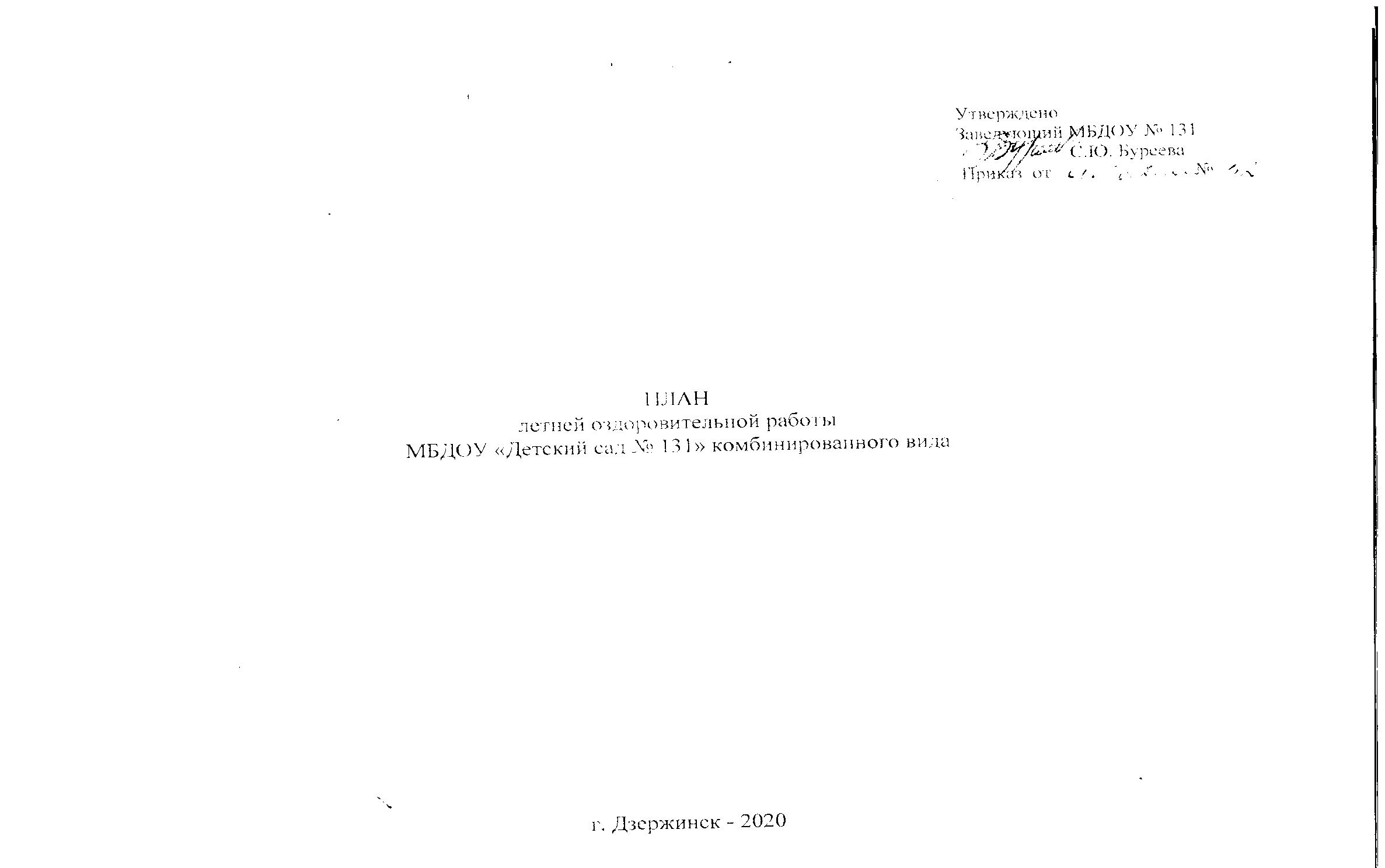 Цель:создание условий для оздоровления, реализации системного подхода к сохранению физического и психологического здоровья.Задачи:   1. Использовать накопленный двигательный  и социальный опыт детей для сохранения здоровья в любых жизненных ситуациях.	2. Обеспечить положительный эмоциональный климат и психологический комфорт воспитанников          3. Осуществить педагогическое просвещение родителей по вопросам воспитания и оздоровления детей в летний период.8. Система контроля9. Оздоровительные мероприятия в теплый период времени 10.Организация санитарно-гигиенического и противоэпидемического режима, профилактика травматизма11. План мероприятий с детьмиИюньИюльАвгуст12.Режим двигательной активностиРежим дняМБДОУ «Детский сад № 131» комбинированного вида(теплый период года)Расписание организованной образовательной деятельности на теплый период на 2019 – 2020 учебный годМодель проектирования летней  оздоровительной работыЛетний период в ДОУ носит оздоровительный характер,  и все мероприятия, проходящие в период летних каникул, направлены на укрепление и поддержку детского организма, и развитие познавательных интересов.           План летних каникул основывается  на тематическом восприятии окружающего мира дошкольниками. Структура плана представлена следующими  тематическими блоками:     Для того, чтобы лето воспринималось как время наслаждения общением с близкими, как радость коллективного действа,  у каждого дня  есть свое необычное название,  которое  несет «идею»  дня:  Понедельник – «Умный» - знакомит с темой недели, вместе с детьми определяет круг интересов, проектирует последующую деятельность.Вторник – «Трудовой» - приступает к воплощению идеи через ручной труд, труд в природе, изодеятельность, конструирование.Среда – «Наблюдательный» - наблюдает, экспериментирует, побуждает детей к открытию новых знаний, способов познания.Четверг – «Оздоровительный» - активизирует, приобщает к здоровому образу жизни через эстафеты, состязания, подвижные игры.Пятница – «Веселый» - важно заразить детей, родителей, педагогов положительным отношением к «событиям недели»,  осознать важность совместного праздника.     Технология такого плана предполагает активную образовательную деятельность детей и взрослых по основным направлениям развития.Тематическое планированиеработы с детьми в летний оздоровительный периодЗадачи по основным направлениям развития:ИЮНЬИЮЛЬАВГУСТ№Содержание работыСодержание работыСрокиОтветственные1. Воспитательно-образовательная работа с детьми1. Воспитательно-образовательная работа с детьми1. Воспитательно-образовательная работа с детьми1. Воспитательно-образовательная работа с детьми1. Воспитательно-образовательная работа с детьми1.1.Совместная деятельность воспитателя и детей по основным направлениям развития согласно утверждённому расписанию Совместная деятельность воспитателя и детей по основным направлениям развития согласно утверждённому расписанию В течение летнего оздоровительного периодаЗаведующий, ст.воспитатель, воспитатели1.2.Работа по формированию у детей безопасного стиля жизни – беседы, игры, развлечения по ознакомлению с правилами дорожного движения, предупреждению бытового травматизма (тематическое планирование)Работа по формированию у детей безопасного стиля жизни – беседы, игры, развлечения по ознакомлению с правилами дорожного движения, предупреждению бытового травматизма (тематическое планирование)В течение летнего оздоровительного периодаЗаведующий, ст.воспитатель, воспитатели1.3.Экологическое воспитание детей: экскурсии и прогулки, беседы, наблюдения, игры, экспериментальная деятельность, труд на цветнике, огороде и т.п. Экологическое воспитание детей: экскурсии и прогулки, беседы, наблюдения, игры, экспериментальная деятельность, труд на цветнике, огороде и т.п. В течение летнего оздоровительного периодаЗаведующий, ст.воспитатель, воспитатели1.4.Познавательно-речевое развитие детей: беседы, дидактические игры, чтение художественной литературы, простейшее экспериментирование, наблюдение, экскурсии Познавательно-речевое развитие детей: беседы, дидактические игры, чтение художественной литературы, простейшее экспериментирование, наблюдение, экскурсии В течение летнего оздоровительного периодаЗаведующий, ст.воспитатель, воспитатели1.5.Художественно – эстетическое развитие детей: беседы, самостоятельная творческая деятельность, наблюдения, творческие игры, рисование, лепка, аппликация и др.Художественно – эстетическое развитие детей: беседы, самостоятельная творческая деятельность, наблюдения, творческие игры, рисование, лепка, аппликация и др.В течение летнего оздоровительного периодаЗаведующий, ст.воспитатель, воспитатели1.6.Развитие коммуникативных навыков, обеспечение положительного эмоционального настроя: беседы, игровые ситуации общения, сюжетно-ролевые игрыРазвитие коммуникативных навыков, обеспечение положительного эмоционального настроя: беседы, игровые ситуации общения, сюжетно-ролевые игрыВ течение летнего оздоровительного периодаЗаведующий, ст.воспитатель, воспитателиМузыкальные и спортивные вечера развлечений согласно плану мероприятий с детьми на летний оздоровительный период.Музыкальные и спортивные вечера развлечений согласно плану мероприятий с детьми на летний оздоровительный период.В течение летнего оздоровительного периодаЗаведующий, ст.воспитатель, воспитатели2. Физкультурно-оздоровительная работа с детьми2. Физкультурно-оздоровительная работа с детьми2. Физкультурно-оздоровительная работа с детьми2. Физкультурно-оздоровительная работа с детьми2. Физкультурно-оздоровительная работа с детьми2.1.Максимальное пребывание детей на свежем воздухе (утренний приём, гимнастика, занятия, прогулки, развлечения).Максимальное пребывание детей на свежем воздухе (утренний приём, гимнастика, занятия, прогулки, развлечения).В течение летнего оздоровительного периода Воспитатели2.2Создание условий для повышения двигательной активности на свежем воздухе путём расширения ассортимента выносного оборудования (мячи, велосипеды, самокаты т.д.)Создание условий для повышения двигательной активности на свежем воздухе путём расширения ассортимента выносного оборудования (мячи, велосипеды, самокаты т.д.)В течение летнего оздоровительного периода Воспитатели2.3Осуществление оздоровительных мероприятий в повседневной жизни:-облегчённая одежда;-соблюдение режима проветривания;-умывание прохладной водойОсуществление оздоровительных мероприятий в повседневной жизни:-облегчённая одежда;-соблюдение режима проветривания;-умывание прохладной водойВ течение летнего оздоровительного периода Ст. медсестра,воспитатели2.4.Организация  оздоровительных мероприятий:-хождение босиком до и после сна (мл.гр. – 2 мин, ср.гр. – 3 мин, стр.гр. – 4 мин);-хождение босиком по траве при температуре воздуха выше 20 градусов (мл.гр. – 8 мин, ср.гр. – 10 мин, ст.гр. – 15 мин);-солнечные ванны;-водные процедуры;-обливание ногОрганизация  оздоровительных мероприятий:-хождение босиком до и после сна (мл.гр. – 2 мин, ср.гр. – 3 мин, стр.гр. – 4 мин);-хождение босиком по траве при температуре воздуха выше 20 градусов (мл.гр. – 8 мин, ср.гр. – 10 мин, ст.гр. – 15 мин);-солнечные ванны;-водные процедуры;-обливание ногВ течение летнего оздоровительного периода Ст. медсестра,воспитатели2.5.Реализация образовательной области «Физическая культура»:-проведение занятий физической культурой на воздухе;-проведение физкультурных досугов;-проведение спортивных упражнений (катание на велосипеде, самокате, городки, кольцеброс);-проведение элементов спортивных игр (футбола, баскетбола, бадминтона);-проведение подвижных игр на воздухе;-индивидуальная и подгрупповая работа с детьми по развитию ОВД на прогулкеРеализация образовательной области «Физическая культура»:-проведение занятий физической культурой на воздухе;-проведение физкультурных досугов;-проведение спортивных упражнений (катание на велосипеде, самокате, городки, кольцеброс);-проведение элементов спортивных игр (футбола, баскетбола, бадминтона);-проведение подвижных игр на воздухе;-индивидуальная и подгрупповая работа с детьми по развитию ОВД на прогулкеВ течение летнего оздоровительного периода Инструктор по физической культуре, воспитатели2.6.Ежедневное включение в меню свежих, фруктов, соков, расширение ассортимента овощных блюдЕжедневное включение в меню свежих, фруктов, соков, расширение ассортимента овощных блюдВ течение летнего оздоровительного периода Заведующий, ответственный за меню3. Методическая работа3. Методическая работа3. Методическая работа3. Методическая работа3. Методическая работа3.1.Составление тематического планирования на летний периодСоставление тематического планирования на летний периодДо 31.05.Ст.воспитатель3.2.Подготовить методические рекомендации, литературу для воспитателей по темам:«Особенности планирования воспитательно-оздоровительной работы в летний период»«Двигательная активность детей на летней прогулке»«Особенности планирования образовательного процесса в летний период»-  «Организация и проведение экскурсий» -«Предупреждение детского травматизма»Подготовить методические рекомендации, литературу для воспитателей по темам:«Особенности планирования воспитательно-оздоровительной работы в летний период»«Двигательная активность детей на летней прогулке»«Особенности планирования образовательного процесса в летний период»-  «Организация и проведение экскурсий» -«Предупреждение детского травматизма»До 31.05.Ст.воспитатель3.4.Инструктаж с сотрудниками ДОУ:- по охране жизни и здоровья детей в ДОУ и на площадке;- о предупреждении отравлений детей ядовитыми растениями и грибами;- по предупреждению детского дорожно-транспортного травматизма;- по пожарной безопасности;- по предупреждению детского травматизма и оказанию первой медицинской помощи;- профилактике пищевых отравлений и кишечных инфекцийИнструктаж с сотрудниками ДОУ:- по охране жизни и здоровья детей в ДОУ и на площадке;- о предупреждении отравлений детей ядовитыми растениями и грибами;- по предупреждению детского дорожно-транспортного травматизма;- по пожарной безопасности;- по предупреждению детского травматизма и оказанию первой медицинской помощи;- профилактике пищевых отравлений и кишечных инфекцийДо 31.05.ИюльЗаведующий, Старший воспитатель, завхозСтаршая медсестра3.5.Пополнение и обновление игровых и развивающих центров.Пополнение и обновление игровых и развивающих центров.До 25.08Воспитатели3.6.Обновление содержания родительских уголков.Обновление содержания родительских уголков.В течение летаВоспитатели4. Оснащение педагогического  процесса в соответствии с ФГОС4. Оснащение педагогического  процесса в соответствии с ФГОС4. Оснащение педагогического  процесса в соответствии с ФГОС4. Оснащение педагогического  процесса в соответствии с ФГОС4. Оснащение педагогического  процесса в соответствии с ФГОС4.1. Выставка методической литературы по формированию навыков безопасного поведения у детей дошкольного возраста. Выставка методической литературы по формированию навыков безопасного поведения у детей дошкольного возраста.июньСтарший воспитатель4.2. Разработка новых учебных планов Разработка новых учебных плановиюльСтарший воспитатель4.3.Составление плана работы на новый учебный год; образовательной программы; программы развития.Составление плана работы на новый учебный год; образовательной программы; программы развития.июнь -августЗав. МБДОУ старший воспитатель5. Контрольная деятельность5. Контрольная деятельность5. Контрольная деятельность5. Контрольная деятельность5. Контрольная деятельность5.1.Утренний приём (гимнастика на воздухе, прогулка)В течение летнего оздоровительного периодаВ течение летнего оздоровительного периодаЗаведующий, ст.воспитатель, ст.медсестра5.2.Планирование образовательной работы в летний периодВ течение летнего оздоровительного периодаВ течение летнего оздоровительного периодаСт.воспитатель5.3.Проверка наличия и сохранности выносного материалаИюньИюньЗаведующий, завхоз5.5.Выполнение инструкцийВ течениелетнего оздоровительного периодаВ течениелетнего оздоровительного периодаЗаведующий, ст.воспитатель, ст.медсестра5.6.Организация питания:-формирование у детей культурно-гигиенических навыков при приёме пищи;- контроль за витаминизацией и калорийностью пищиВ течение летнего оздоровительного периодаВ течение летнего оздоровительного периодаЗаведующий, ст.воспитатель, ответственный за меню5.7.Организация работы с родителямиВ течение летнего оздоровительного периодаВ течение летнего оздоровительного периодаЗаведующий, ст.воспитатель5.8.Разработка системы оперативного, предупредительного контроля в летний период 31.05.31.05.Заведующий, ст.воспитатель6. Работа с родителями6. Работа с родителями6. Работа с родителями6. Работа с родителями6. Работа с родителями6.1.Оформление ширм и папок-передвижек на тему «Летний отдых с детьми»Оформление ширм и папок-передвижек на тему «Летний отдых с детьми»ИюньВоспитатели6.2.Оформление папок-передвижек – «Профилактика солнечного удара», «Профилактика кишечных инфекций»Оформление папок-передвижек – «Профилактика солнечного удара», «Профилактика кишечных инфекций»ИюльСт.медсестра6.3.Совместные походы, экскурсииСовместные походы, экскурсииВ течение летнего оздоровительного периодаВоспитатели6.4.Консультации для родителей вновь поступивших детей «Адаптация детей к условиям детского сада»Консультации для родителей вновь поступивших детей «Адаптация детей к условиям детского сада»Июнь-августЗаведующий, ст.воспитатель6.5.Привлечение к озеленению участков, оформлению группПривлечение к озеленению участков, оформлению группВ течение летнего оздоровительного периодаВоспитатели6.6.«Улицы города» (о профилактике детского травматизма в летний период)«Отдыхаем вместе с детьми»«Улицы города» (о профилактике детского травматизма в летний период)«Отдыхаем вместе с детьми»июнь – августВоспитатели 7. Административно-хозяйственная работа.7. Административно-хозяйственная работа.7. Административно-хозяйственная работа.7. Административно-хозяйственная работа.7. Административно-хозяйственная работа.7.1.Частичный косметический ремонт лестничных маршей, группЧастичный косметический ремонт лестничных маршей, группВ течение летнего оздоровительного периода Заведующий,завхоз7.2.Ремонт пищеблокаРемонт пищеблокаВ течение летнего оздоровительного периода Заведующий,завхоз7.3.Ремонт и покраска оборудования на участкеРемонт и покраска оборудования на участкеВ течение летнего оздоровительного периода Заведующий,завхоз7.4.Смена пескаСмена пескаВ течение летнего оздоровительного периода Заведующий,завхоз7.5.Посадка цветов. Уход за цветниками, огородомПосадка цветов. Уход за цветниками, огородомВ течение летнего оздоровительного периода Заведующий,завхоз№Оперативный, предупредительный  контрольТематический контроль, время проведения, ответственныйИюньИюньИюньВопросы оперативного контроля:-  Анализ навыков культурного поведения  за столом- Организация прогулки в 1-й половине дня- Работа с родителями по теме: «Воспитание здорового ребенка»- Подготовка детей к приему пищи (обед)- Организация опытнической  деятельности детей в летний периодВопросы предупредительного контроля:- соблюдения режима дня;- укрепление материальной базы;Тема: «Организация и эффективность работы по развитию у детей двигательной активности в режиме дня в летний период»(с 19.06 по 30.06)Ответственный: Старший воспитательИюльИюльИюльВопросы оперативного контроля:- Охрана жизни и здоровья детей- Использование природных факторов для закаливания в летний период- Разнообразие игровой деятельности- Гигиенические процедуры после прогулки- Проведение прогулки в группе раннего возраста- Вопросы предупредительного контроля:-выполнение натуральных норм питанияТема: «Состояние воспитательно-образовательной работы с детьми по художественно - эстетическому развитию детей  в летний период»время проведения (с10.07 по 21.07)Ответственный: Старший воспитательАвгустАвгустАвгустВопросы оперативного контроля:- Своевременный выход на прогулкуи возвращение с нее- Разнообразие трудовой деятельности детей в летний период- Организация закаливающих процедур- Организация досуговой деятельности- Организация прогулки во 2-й половине дня Вопросы предупредительного контроля:-выполнение натуральных норм питания;-соблюдения режима дня;-выполнение культурно-гигиенических процедур;-выполнение закаливающих процедур Тема: «Организация и проведение прогулки в летний период»Время проведения (01.08. – 11.08.) Ответственный: Старший воспитатель№Перечень мероприятий1 Группа раннего возраста2Группа раннего возрастаМладшая группаСредняя группаСтаршая группаПодгот. группа1Поддержание рационального температурного режима в помещениях ДОУ++++++2Одежда, соответствующая погоде на данное время++++++3Утренняя гимнастика с музыкальным сопровождением на улице в облегченной одежде++++++4Хождение босиком- в группе- на прогулке++++++++++5Прогулки на свежем воздухе++++++6Оздоровительный бег в конце прогулки++7Активная гимнастика с музыкальным сопровождением после дневного сна++++++8Солнечные ванны++++++9Воздушные ванны++++++10Максимальное время пребывания на свежем воздухе++++++Мероприятия по контролюСрокОтветственныйСоблюдение режима дня в летний периодЕжедневно, все группыЗаведующий, ст. воспитательСоблюдение личной гигиены детьми и сотрудникамиЕжедневно, все группыСтаршая медсестра, ст. воспитательСоблюдение санэпидрежима и санитарного состояния помещений и участкаЕжедневно, все группыСтаршая медсестра, завхозОсмотр детей на педикулез1 раз в неделюСтаршая  медсестраСоблюдение питьевого режимаЕжедневно, все группыСт. воспитатель, воспитатели, Безопасность участковЕжедневно, все группыЗаведующий, завхоз, ст. воспитатель, воспитателиИсправность оборудованияЕжедневно, все группыЗаведующий, завхоз, ст. воспитатель, воспитатели, инструктор по ФКОтсутствие ядовитых растений, амброзииЕжедневно, все группыВоспитателиНеделя1 Детства2 Дружбы3 Водная4 ОздоровительнаяМероприятияРазвлечение «Детство – это я и ты»Развлечение «Единством сильна Россия»Музыкально-театрализованное представление «В гостях у золотой рыбки»Развлечение «Путешествие в страну здоровья»ГруппыВсе группыВсе группыВсе   группыВсе группыНеделя1 Семьи2  Природы3 Воздушная4 ВитаминнаяМероприятияСпортивный праздник «Мама, папа, я – спортивная семья»Развлекательный марафон «Путешествие по родному краю»Парад  воздушных змеев «В стране игралии»Развлечение «Королевство витаминов»ГруппыДошкольные группыДошкольные группыДошкольные группы Все группыНеделя1Сказок2Хороших манер3Знатоков дорожного движения4РадостиМероприятияРазвлечение «В поисках клада»Развлечение  «В гостях у королевы Этикета»КВН «Путешествие в страну дорожных знаков» , «День Российского флага»Мультконцерт «Веселый день»ГруппыВсе группыДошкольные группыДошкольные группыВсе группы№Формы работыВремя проведения2 Группа раннего возраста МладшаясредняястаршаяПодготовительн.1Утренняя гимнастикаУтром перед завтраком5мин 5мин8мин10мин12мин2ООД по физической культуре 2-3 раза в неделю9 мин Х 215мин Х 320 мин. Х 325мин. Х 330 мин. Х 33ФизкультминуткиЕжедневно 1-2мин2мин2мин3мин3мин4Подвижные игры вне занятийЕжедневно – утром и вечером10-15мин10-15мин10 - 15мин10-15мин10-15мин5Физические упражнения на прогулкеЕжедневно – утром и вечером8мин8мин10мин12мин15мин6Физические упражнения после снаЕжедневно5мин5мин5мин6 - 10мин10мин7Индивидуальная работаЕжедневно – утром и вечером5мин5мин7мин-10 мин.10мин10мин8Спортивные игрыЭлементы игр на прогулке (1 половина дня)10мин12мин15 мин9Физкультурный досуг1 раз в месяц(2 половина дня)20 мин.20мин30-45 мин40мин10Спортивный праздник1 раз за лето45 мин.До 60 мин.До 60 минИтого:Итого:Итого:1 час 17 мин1 час.53мин.1 раз в мес. – 2 час, 13 мин.2 час.30 м1 раз в мес. – 2 час, 50 мин.1 раз– 3час. 35 мин. 3 час. 04мин.1 раз в мес. – 3 час,49 мин.1 раз– 4час. 04 мин.3 час.30 мин.1 раз в мес. – 4 час,10 мин.1 раз– 4час. 30мин.Режимные моменты1Группа раннего возраста2 Группа раннего возрастамладшая группаСредняя группаСтаршая группаПодготовительная группаПрием на улице: осмотр, игры, дежурство, индивидуальная и подгрупповая работа с детьми6.00-8.00 (2 час)6.00-7.55 (1 час 55мин)6.00-7.54(1ч54мин)6.00-7.52(1ч 52 мин)6.00-7.50(1ч 50мин)6.00-8.00(2 часа)Утренняя гимнастика7.55 -8.00 (5 мин)7.54-8.00(6 мин)7.52-8.00(8 мин)7.55-8.05(10 мин)8.00-8.12 (12 мин)Подготовка к завтраку, завтрак8.00 – 8.30 (30 мин)8.00 – 8.30 (30 мин)8.00-8.35(35 мин)8.00-8.35(35 мин)8.05-8.35(30мин)8.12– 8.40(28 мин)Игры, подготовка к прогулке, прогулка, 8.30 – 9.00 (30 мин)8.30 – 8.50 (20 мин)8.35-8.55(20мин)8.35-8.55(20 мин)8.35 -8.55(20мин)8.40-8.55(15 мин)Организованная образовательная деятельность на прогулке( ранний возраст), игры, наблюдения, воздушные и солнечные процедуры 9.00 -11.10 (2 часа10 мин)8.50-11.10 (2 часа 20мин)8.55-11.30(2ч 35мин)8.55-11.40(2 ч 45 мин)8.55-12.00(3 ч 05мин)8.55-12.10(3ч 15 мин)Второй завтрак,10.00-10.20 (20 мин).10.10- 10.30 (20 мин)9.50-10.05(15 мин)9.55 -10.05(10мин)10.00 -10.10(10мин)10.10-10.20(10мин)Возвращение с прогулки, водные процедуры11.10-11.30(20 мин)11.10-11.30 (20мин)11.30-12.00(30 мин)11.40-12.05(25мин)12.00-12.30(30 мин)12.10-12.30(20 мин)Подготовка к обеду, обед, подготовка ко сну11.30-12.00 (30 мин)11.30-12.00 (30 мин)12.00-12.30(30 мин)12.05-12.40(35 мин)12.30-13.00(30 мин)12.30-13.00(30 мин)Дневной сон12.00-15.00 (3 часа)12.00-15.00 (3 часа)12.30-15.00(2ч 30мин)12.40-15.00(2ч 20мин)13.00-15.00(2 часа)13.00-15.00(2 часа)Постепенный подъем, воздушные, водные процедуры, подготовка к полднику15.00 – 15.25 (25 мин)15.00 – 15.25 (25 мин)15.10-15.25(15 мин)15.10-15.25(15 мин)15.10-15.25(15 мин)15.10-15.25(15 мин)Подготовка к полднику, полдник15.25-15.40 (15 мин)15.25-15.40 (15 мин)15.30-15.40(10 мин)15.30-15.40(10 мин)15.30-15.40(10 мин)15.30-15.40(10 мин)Игры, подготовка к прогулке, выход на прогулку15.40-16.05 (25 мин)15.40-16.05 (25 мин)15.40-16.10(30 мин)15.40-16.10(30 мин)15.40-16.05(25 мин)15.40-16.05(25 мин)Игры, труд, наблюдения, совместная и самостоятельная деятельностьУход детей домой16.05-18.00 (1 ч. 55мин)16.05-18.00 (1 ч. 55мин)16.10-18.00(1ч 50 мин)16.10-18.00(1 ч 50мин)16.05-18.00(1 ч 55 мин)16.05-18.00( 1ч 55мин)понедельниквторниксредачетвергпятница1группа раннего возрастаДействия с дидактическим материалом9.00-9.09Развитие движений9.00-9.09Действия с дидактическим материалом9.00-9.09Развитие движений9.00-9.09Музыкальное 9.00-9.092 группа раннего возрастаФизкультурное 9.00-9.09Музыкальное 8.50-8.59Физкультурное9.00-9.09Музыкальное 8.50-8.59младшая группаМузыкальное9.00-9.15Физкультурное9.00-9.15Музыкальное9.00-9.15Физкультурное9.00-9.15Физкультурное9.00-9.15Средняя группа Физкультурное 9.00-9.20Музыкальное9.00-9.20Физкультурное9.00-9.20Физкультурное9.00-9.20Музыкальное9.00-9.20Старшая группа№ 5 Физкультурное 9.30-9.50Физкультурное9.30-9.50Музыкальное9.30-9.50Физкультурное9.30-9.50Музыкальное9.30-9.50Старшая группа№ 4Физкультурное9.25-9.50Музыкальное9.25-9.50Физкультурное9.25-9.50Физкультурное9.25-9.50Музыкальное10.10-10.35НеделяМесяцМесяцМесяцИюньИюльАвгуст1ДетстваСемьиСказок2ДружбыПриродыХороших манер3ВоднаяВоздушнаяЗнатоков дорожного движения4ОздоровительнаяВитаминнаяРадостиНаправления развитияНаправления развитияНаправления развитияНаправления развитияНаправления развитияФизическое Художественно-эстетическоеПознавательноеРечевоеСоциально-коммуникативное-Охранять жизнь и укреплять здоровье детей -Всестороннесовершенствоватьфизические функции организма-Повышать работоспособность детского организма через различные формы закаливания-Формировать интерес и потребность в занятиях физическими упражнениями-Удовлетворять естественную пот-ребность в дви-жении, создавать условия для демонстрации двига- тельных умений каждого ребенка.-Закреплять и углублять музыкальные впечатления, полученные в течение года-Поддерживать инициативу детей в импровизации-Активизировать воображение, инициативу, творчество-развивать основы музыкально-театральной культуры, духовно обогащать детей положительными эмоциями-Совершенствовать исполнительские умения детей в создании художественного образа, используя для этой цели игровые, песенные и танцевальные импровизации-Приобщать детей к наблюдению за действительностью, развивать умение видеть мир глазами творца-художника-Предоставить свободу в отражении -доступными для ребенка художественными средствами – своего видения мира-Развивать умения предавать настроение, состояние, отношение к изображаемому, экспериментировать с различными видами и способами изображения-Создавать максимальную свободу для проявления инициативы и необходимое для этого физическое и психологическое пространство.-Удовлетворять детскую любознательность, не подавляя при этом интереса к узнаванию природы, формировать необходимые для разностороннего развития ребенка представления о ней, прививать навыки активности и самостоятельности мышления-Обеспечить широкие возможности для использования всех пяти органов чувств: видеть, слышать, трогать руками, пробовать на вкус, чувствовать различные элементы окружающего мира-Развитие свободного общения с взрослыми и детьми, овладение конструктивными способами и средствами взаимодействия с окружающими.-Развитие всех компонентов устной речи детей.-практическое освоение воспитанниками нормами речи.-Воспитание интереса и любви к чтению; развитие литературной речи.-Воспитание желания и умения слушать художественное произведение, следить за развитием действия.- Помочь освоить первоначальные представления социального характера и включение детей в систему социальных отношений через развитие игровой деятельности детей; -Приобщить  к элементарным общепринятым нормам и правилам взаимоотношения со сверстниками и взрослыми;- Формировать представления о труде, профессиях, людях труда, желания трудиться, устанавливать взаимоотношения с взрослыми и сверстниками в процессе трудовой деятельности.-Развивать  основы безопасности собственной жизнедеятельности в семье и обществе, а также безопасности окружающего мира.-Развивать навыки общения со сверстниками, взрослыми и окружающей природой с ориентацией на ненасильственную модель поведенияНеделя   ДетстваНеделя   ДетстваНеделя   ДетстваНеделя   ДетстваНеделя   ДетстваПонедельник «Умный»Вторник«Трудовой»Среда«Наблюдательный»Четверг«ОздоровительныйПятница«Веселый» Беседа с детьми «Права детей»Чтение «Всемирный день ребёнка», Н. Майданик (права детей в стихах) «Нашим детям»Д/ Игры «Назови права героев сказки»Рисование «Счастливое детство», «Солнышко»,Аппликация «Солнечные блики», оригами «Подсолнухи»Конкурс загадок, сочиненных вместе  с родителями. Опыт: «Когда теплее?»- наблюдение за нагреванием предметов утром и днем»Гимнастика  расслабления «Цветные краски», Пальчиковая гимнастика «Точка, внимания», артикуляционная гимнастика «Месим тесто», П/Игры «Мы весёлые ребята», «Ловишки», «Пустое место»Сюжетно ролевая игра -«Поликлиника», «Семья»Развлечение: «Детство - это я и ты» Неделя  ДружбыНеделя  ДружбыНеделя  ДружбыНеделя  ДружбыНеделя  ДружбыБеседа «Что такое друг», «Для чего нужны друзья» Чтение В. Драгунский «Друг детства», А. Барто«Песенка друзей»,  «Подруги» Фомина,Прослушивание песен о дружбеДидактическая игры «Опиши друга»Рисование «Портрет друга», «Как мы играем с друзьями».Аппликация «Подарок другу»Исследовательская деятельность: «Делаем фигурки»- знакомить со свойствами сухого и сырого песка.Подвижные игры: «Классики», «Карусели», «Кто быстрее», «Гори, гори ясно», «Затейники», «Не намочи ноги», «Вспомни имена своих друзей» Этюд «Два друга», «Странная девочка», «Кто виноват», игра-драматизация  рассказа «Три товарища», «Скажи доброеслово другу» (Как можно поздороваться, попрощаться, попросить, и т. д. Развлечение «Если с другом вышел в путь»Водная неделяВодная неделяВодная неделяВодная неделяВодная неделяБеседа «Вода в жизни человека» (о необходимости воды для жизнедеятельности) «Круговорот воды в природе»,«Водоёмы нашей земли»Чтение энциклопедии» Вода на службе человека», Рассматривание иллюстраций водоёмовЗнакомство с рекой нашего края Окой.Знакомство с правилами поведения на водеПрослушивание аудиозаписи «Звуки водоёмов»,«Шум дождя»Чтение стихотворений о дожде, сочинение сказок о дождеД/игры: «Чему нужна вода?» «Обитатели морей», «Ходит капелька по кругу»Рисование «Водопад»Рисование брызгами на асфальте, Аппликация «Плывет кораблик»Рисование «Дождь» - нетрадиционными техниками, оригами «Морские жители»Коллективная работа «Океан из пластилина».Экспериментирование: «Бульбочки» (продолжать  знакомить детей со свойствами воды), «Разный дождик» -ливень, град, грибной, косой, прямой, моросящийКроссворд «Водопад»Наблюдение «Берегите воду» Игры с водой «Плыви, плыви, кораблик»Дыхательная гимнастика  «Пароход», «Спрячься в воду», «мыльные пузыри»Пальчиковая гимнастика «Моя крыша не течет»Подвижные игры: «По кочкам», «Ручейки и озера», «Цапля и лягушата», «Море волнуется»Эстафеты «Переправь на другой берег», «Рыбалка»       Музыкальные игры: «Лодочка» (Макшанцева), «Рыбаки и рыбки» этюд «Осьминожки», музыкально-театрализованное представление «В гостях у золотой рыбки»Оздоровительная неделяОздоровительная неделяОздоровительная неделяОздоровительная неделяОздоровительная неделяБеседа «Что такое лекарственные растения», «О здоровье всерьёз»,«Ядовитые грибы и растения»,Просмотр книг, альбомов, энциклопедий  Дидактические игры «Что лишнее?», «Какого растения не стало?  «Съедобное несъедобное,«Назови растения по листу», рассматривание иллюстраций,  о здоровье, заучивание пословиц, поговорок о здоровье, чтение «Закаляйся» В. Лебедев-Кумач, «Дремота и зевота»С. Маршак, «Прогулка» А. Барто, прослушивание песен о здоровьеРисование «Лекарственные растения»Рисование «Здоровый образ жизни», Аппликация «Как мы делаем зарядку», складывание из бумаги головных уборов. Труд в природе – перевалка комнатных растенийСбор гербария лекарственных растений Работа с родителями: Изготовление мини альбома «Лекарство в нашем доме(со стихами загадками или рассказами собственного сочинения),конкурс загадок «Сладкая аптека в лесу»Подвижные игры «1-2-3 к растению беги», «Найди пару», «У медведя во бору»Соревнования «Весёлые старты».Фестиваль народных игр.«Весёлые классики» (соревнования между группами).Сюжетно ролевая игра «Аптека»,«Поликлиника»Развлечение «Путешествие в страну здоровья», Музыкальные игра «Зеленые друзья»Неделя семьиНеделя семьиНеделя семьиНеделя семьиНеделя семьиНеделя семьиНеделя семьиНеделя семьиПонедельникВторникВторникСредаСредаЧетвергЧетвергПятницаБеседа «Что такое семья», «Моя семья», «Забота о близких» «Что радует и что огорчает близких людей»Рассматривание Альбомов «Семейные фотографии»Игровая викторина «Что делают наши мамы и папы»(расширение представлений о профессиях)Дидактические игры «Кто для кого? », «Сочини стих о маме» Работа с родителями: Оформление родословного древаСочинение «Наша дружная семья»Рисование «Выходные в семье», «Портреты членов семьи», «подарки бабушке и дедушке», игра-рисование «Маленький парикмахер».Аппликация «Цветы для мамы», «Открытка для бабушки», Ручной труд – «Ромашки для мамы», Рукоделие «Бусы из макарон»Рисование «Выходные в семье», «Портреты членов семьи», «подарки бабушке и дедушке», игра-рисование «Маленький парикмахер».Аппликация «Цветы для мамы», «Открытка для бабушки», Ручной труд – «Ромашки для мамы», Рукоделие «Бусы из макарон»Семейная фотохроника, кроссворд «Моя семья», игра-драматизация «Найди свою маму», игра-рассуждение «Как порадовать маму?» Семейная фотохроника, кроссворд «Моя семья», игра-драматизация «Найди свою маму», игра-рассуждение «Как порадовать маму?» Под. Игры «Мы весёлые ребята»,«Пройди –не задень», «Гуси», «Краски», «Карусель», «Наседка и цыплята», «Развеселим дедушку».Под. Игры «Мы весёлые ребята»,«Пройди –не задень», «Гуси», «Краски», «Карусель», «Наседка и цыплята», «Развеселим дедушку».Этюд «Любящий сын», «Маме улыбнемся». Сюжетно ролевая игра «Школа», «Семья», Спортивный праздник «Мама, папа, я – спортивная семья».Неделя  природыНеделя  природыНеделя  природыНеделя  природыНеделя  природыНеделя  природыНеделя  природыНеделя  природыРассматривание альбома «Времена года»Конкурс загадок о природе, летеПрослушивание аудиозаписи «Голоса леса». Чтение рассказов о природе, дид/игры «Живая и не живая природа», «Береги природу»,игры «Кто где живёт? », «Чьи детки? », «Дикие и домашние»,Знакомство с пословицами и поговорками о птицах, прослушивание аудиозаписи «Голоса птиц».Чтение С. Маршак «Где обедал воробей?», А. Яшин «Покормите птиц»Рассматривание альбома «Времена года»Конкурс загадок о природе, летеПрослушивание аудиозаписи «Голоса леса». Чтение рассказов о природе, дид/игры «Живая и не живая природа», «Береги природу»,игры «Кто где живёт? », «Чьи детки? », «Дикие и домашние»,Знакомство с пословицами и поговорками о птицах, прослушивание аудиозаписи «Голоса птиц».Чтение С. Маршак «Где обедал воробей?», А. Яшин «Покормите птиц»Рисование «Красота родного края»Аппликация «Лето»,рисование «Сказочные животные»Лепка «Моё любимое животное»,рисование «Наши пернатые друзья»лепка «Птичка невеличка»Рисование «Красота родного края»Аппликация «Лето»,рисование «Сказочные животные»Лепка «Моё любимое животное»,рисование «Наши пернатые друзья»лепка «Птичка невеличка»Наблюдения за погодными явлениями, Экспериментирование: «Игры с тенью» (продолжать знакомить детей со свойствами света и тени),наблюдение за птицами ближайшего окружения, Наблюдение за насекомыми, за птицами на прогулке, Экспериментирование: «Образование радуги»Наблюдения за погодными явлениями, Экспериментирование: «Игры с тенью» (продолжать знакомить детей со свойствами света и тени),наблюдение за птицами ближайшего окружения, Наблюдение за насекомыми, за птицами на прогулке, Экспериментирование: «Образование радуги»Пальчиковая гимнастика: «Грибы да ягоды»,«Внимательный мишка»Артикуляционная гимнастика: Слоник пьёт, подвижные игры «Прятки», «Ловишки», «День и ночь»,У медведя во бору», «Волк и зайцы», «Кот и мыши», динамическая пауза-этюд «Солнечные зайчики», п/игра «Живое домино».Театрализованная деятельность: инсценировка сказки «Под грибом», хороводня игра «По солнышку», игра-имитация «Дождь». Развлекательный марафон «Путешествие по родному краю» Неделя   воздушнаяНеделя   воздушнаяНеделя   воздушнаяНеделя   воздушнаяНеделя   воздушнаяНеделя   воздушнаяНеделя   воздушнаяНеделя   воздушнаяБеседы: «Воздух, какой он?», «Зеленые пылесосы», «Малиновый звон», «Свежий воздух нужен всем», слушание музыки: «Облака плывут» (Р.Ладинев), «Дождь и радуга» (С. Прокофьев), «Облака» (К. Дебюсси), аудиоматериалов «Колокольный перезвон», пение: «Песенка о лете», «Облака белогривые лошадки», «Белые кораблики» и др.Рисование на воздушных шариках, оригами «Самолетики», ручной труд – изготовление воздушных змеев совместно с родителями,  флюгеров, труд в природе – ухаживаем за зелеными «пылесосами».Рисование на воздушных шариках, оригами «Самолетики», ручной труд – изготовление воздушных змеев совместно с родителями,  флюгеров, труд в природе – ухаживаем за зелеными «пылесосами».Исследование «Зеленые пылесосы» с помощью клейкой ленты определить степень загрязнения на листьях деревьев.Опыты: «Сила воздуха», «Как услышать воздух», «Сила ветра».Наблюдения: «Полет насекомых», «Ветер». Исследование «Зеленые пылесосы» с помощью клейкой ленты определить степень загрязнения на листьях деревьев.Опыты: «Сила воздуха», «Как услышать воздух», «Сила ветра».Наблюдения: «Полет насекомых», «Ветер». Дыхательная гимнастика «Ветерок». Пальчиковая гимнастика «Лестница в небо», «Воздушная косичка», «Голуби», подвижные игры – «Воздушный шарик»,  «Земля, вода, огонь и воздух», «Мяч в воздухе», Этюд «дует ветер».Дыхательная гимнастика «Ветерок». Пальчиковая гимнастика «Лестница в небо», «Воздушная косичка», «Голуби», подвижные игры – «Воздушный шарик»,  «Земля, вода, огонь и воздух», «Мяч в воздухе», Этюд «дует ветер».Игра –фантазия «Парашютисты», Игра-драматизация «День рождения Карлсона», музыкальная игра «С колокольчиками» (Е. Теличеева).Парад воздушных змеев «В стране Игралии»Неделя  витаминнаяНеделя  витаминнаяНеделя  витаминнаяНеделя  витаминнаяНеделя  витаминнаяНеделя  витаминнаяНеделя  витаминнаяНеделя  витаминнаяБеседы «Где найти витамины»,  «Что можно, что нельзя», «Азбука здоровья», «Живые витамины». Слушание «Пойду ль, выйду ль я», Познавательный турнир «Рыцари здоровья», Дидактические игры «Пирамида здоровья» «Салат из овощей» Лепка из соленого теста «В гостях у Чиполлино», «Фруктовый стол», ручной труд «Витаминная фантазия» -создание коллажа. Труд в природе –прополка грядок, посев салата.Лепка из соленого теста «В гостях у Чиполлино», «Фруктовый стол», ручной труд «Витаминная фантазия» -создание коллажа. Труд в природе –прополка грядок, посев салата.наблюдения «Разный лук», опыты «Волшебный лимон», «Живые витамины»,Наблюдение «Что там внутри» -рассматривание срезов фруктов, овощей.наблюдения «Разный лук», опыты «Волшебный лимон», «Живые витамины»,Наблюдение «Что там внутри» -рассматривание срезов фруктов, овощей.П/игра «Ты, завейся, капуста моя» эстафета «Морковная грядка»Упражнение на дыхание «Витаминный чай», «Полезный чеснок». Ходьба «Осторожно заросли крыжовника», Эстафета «Репка», упражнения в равновесии «Финиковая пальма», «Девочка на арбузе». Пальчиковая гимнастика «Орешки»П/игра «Ты, завейся, капуста моя» эстафета «Морковная грядка»Упражнение на дыхание «Витаминный чай», «Полезный чеснок». Ходьба «Осторожно заросли крыжовника», Эстафета «Репка», упражнения в равновесии «Финиковая пальма», «Девочка на арбузе». Пальчиковая гимнастика «Орешки»Музыкальные игры: «Огородная хороводная», «Гости огорода», «Витаминная корзина», развлечение «Королевство витаминов»Неделя   сказокНеделя   сказокНеделя   сказокНеделя   сказокНеделя   сказокПонедельникВторникСредаЧетвергПятницаБеседа «В мире много сказок», «В домике гномов все по-настоящему», «Кто пишет сказки для детей»Дидактические игры «Дорисуй героя», «Узнай писателя», чтение С. Лагерлеф «Удивительное путешествие Нильса с дикими гусями», сказки братьев Гримм, Шарля Перро, русские народные сказки, Слушание «Лесная сказка» (А.Шишелова), «В пещере горного короля», «Шествие гномов» (Э. Грига), Лепка «Герои сказок», рисование мыльной пеной «Загадочный лес», аппликация «Подземные жители», объемная аппликация «Маленькое королевство»,: Рисование «Сказочный город» Лепка персонажей сказки «Колобок»Труд в природе – сбор созревших семян. Пение «Сказки гуляют по свету», «В мире много сказок»,Опыт «Иголка Белоснежки», «Волшебное письмо». Чудеса своими руками: Летающие календарики; Вижу сквозь предметы; Танцующая борода; Привет от тролля.Этюды: «Гномики на полянке», Гномики на озере», «Гномики резвятся», «Гномики отдыхают»Подвижные игры «Волшебная палочка», «Колдунчики», «Шаги великаны», «Королевство кривых зеракал».Дыхательная гимнастика: «Кощей Бессмертный», «Соловей - разбойник», «Доплыви до сокровищ»,Эстафеты «Сапоги-скороходы», «бабки-ежки (на метлах), Чудо -дерево. Пальчиковая гимнастика: «Сказочный супчик», «Прощание факира»Игра-драматизация «Белоснежка и семь гномов», Игра-пантомима «Город в одуванчике» по стихотворению Н. Юрковой. Поэтические минутки «Маленькие стишки для маленьких человечков».Развлечение «В поисках клада».Неделя   Хороших манерНеделя   Хороших манерНеделя   Хороших манерНеделя   Хороших манерНеделя   Хороших манерБеседа «Мои хорошие поступки», «За столом»,шо Рассматривание альбома «Добрые дела»,Чтение сказки «Два жадных медвежонка», Г. Остер«Вредные светы», «Поступок Вани».Рассматривание сюжетных картинок «Хорошо-плохо», Д/ игры «Кто больше назовёт вежливых слов» с мячом, «Не обзывайся».Рисование «Добрые дела», «Какого цвета мой страх», «Как я помогаю маме»,Аппликация «Красивая скатерть», «Украсим чайный сервиз».Лепка из соленого теста  «Угощение к чаю».Дежурство по столовой.Игра «Узнай себя», Мини-конкурс «Модница», упражнение «Знакомство», этюд «Тяжелая сумка», «Игрушки», «Пуговица», наблюдение за поведением детей, взрослых. Игра- упражнение «Пожалуйста»Подвижные игры «Кто быстрее поможет?», «Передай письмо» «Найди где спрятано», «Делай как я», «Зайка», «Смелые мышки», «Лужа», Приглашение на танец», этюд «Капризуля Марк», «Конкурс лентяев», «Задавака». Театрализованная деятельность: проигрывание этюдов «Назови ласково»,игра-драматизация «Что такое хорошо, что такое плохо», игра-драматизация «Угощение», сюжетно-ролевая игра «В гостях», игра – соревнование «Рыцарский турнир». Творческая игра «Страна Вежливости». Развлечение в гостях у королевы Этикета»Неделя   Знатоков дорожного движенияНеделя   Знатоков дорожного движенияНеделя   Знатоков дорожного движенияНеделя   Знатоков дорожного движенияНеделя   Знатоков дорожного движенияБеседы «Правила дорожные – правила надёжные». "Правила поведения на улицеПознавательные игры по правилам дорожной безопасности «Красный. Жёлтый. Зелёный».Игры на асфальте.-  Разучивание песен о правилах дорожного движения, отгадывание загадок о видах транспорта«Умелые ручки» (изготовление видов транспорта из бросового материала).Конкурс рисунков "Моя улица". Аппликация  «Машины едут по дороге»,Ручной труд «Дорожные знаки»Целевая прогулка к перекрёстку. Рассматривание дорожных знаков.(ст-подг. гр.)  Целевая прогулка "Знакомство с улицей" (мл. гр.). Целевая прогулка к светофору (ср. гр.).Работа с напольным макетом «Перекрёсток»;П/игры: «Цветные автомобили","Машины""Светофор", "Мы юные автомобилисты"Конкурс "Лучший пешеход".КВН «Путешествие в страну дорожных знаков»Игра-тренинг "Паровозики и Машины", Кукольный спектакль "Уважайте светофор",Сюжетно-ролевая игра «Пассажиры», «Путешествие по городу», «Автобус». Игра – драматизация «Едем мы, друзья, в дальние края…»Неделя   радостиНеделя   радостиНеделя   радостиНеделя   радостиНеделя   радостиПознавательная деятельность: Беседа «Что такое радость»,Конкурс на самую смешную фигуруЧтение небылиц и сочинение своих Чтение рассказов Н. Носова «Живая шляпа», «Фантазёры»,К. И. Чуковского «Путаница», «Ежики смеются», д/ игра «Кто больше заметит небылиц».Слушание  «Улыбка» В. ШаинскогоРисование «Смешные картинки», мелками на асфальте «Заколдованные рисунки»Аппликация «Клоун», «Подарок на день рождения»Ручной труд «Делаем смешные маски»Экскурсия «Учимся радоваться природе», игры с песком «Печем пироги»- закрепить свойства сухого и сырого песка, игры –забавы с мыльными пузырями, «Легкое перышко».П/игра «Замри», «Веселый танец», «Веселые колоколь- чики», «Танцоры и музыканты»,  «Найди, где спрятано», психогимнастика «Минута непослушания», дыхательная гимнастика «Кто самый громкий», игровое  упражнение «Веселый мяч»Игра «Клоун Тяп-Ляп», этюд «Делай, как я», концерт для кукол,  мультконцерт «Чудесный день»